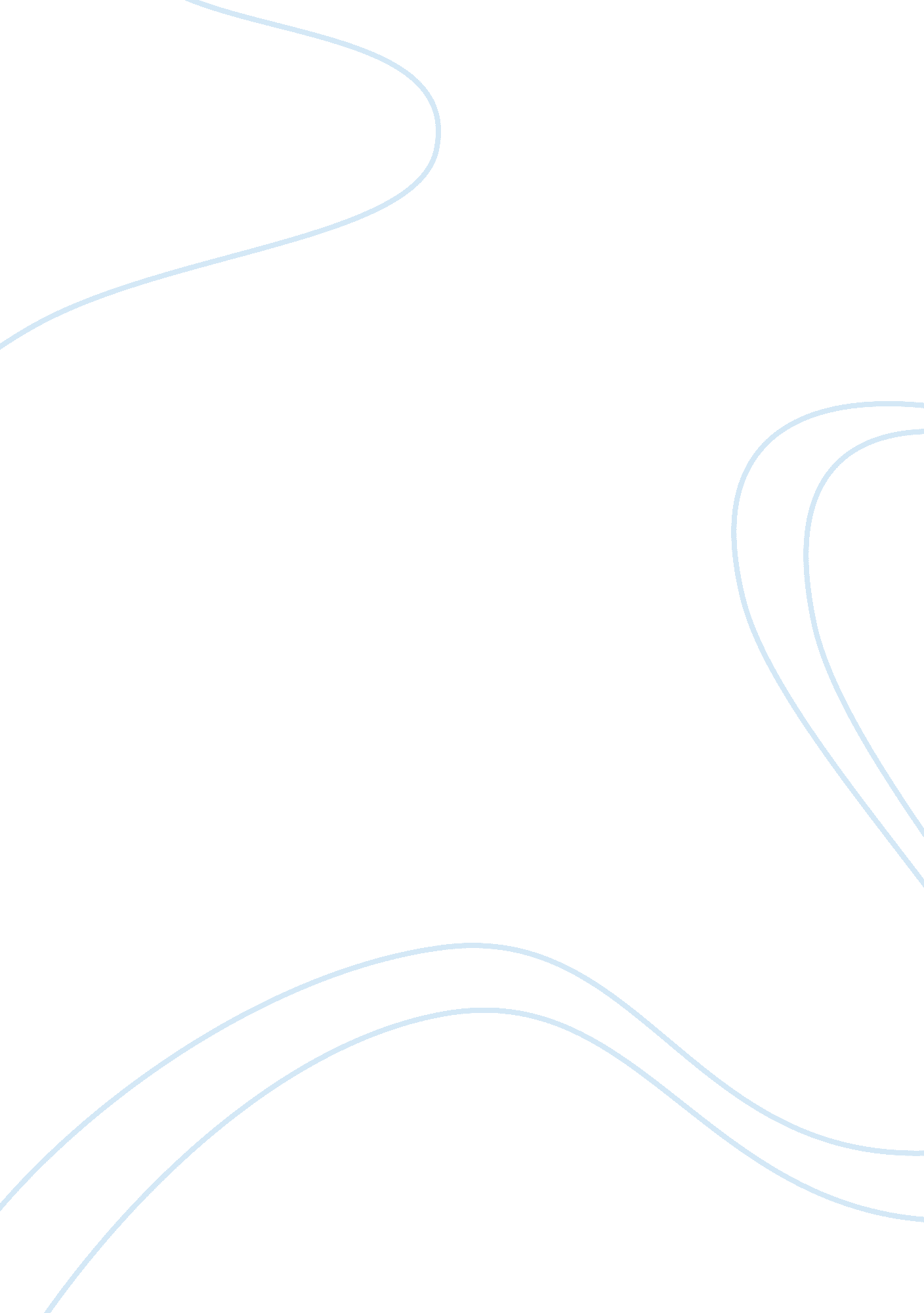 The determined to work better, the better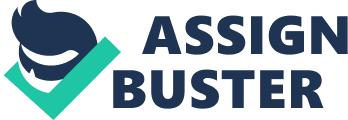 The little boy understands the truth of life in his dream itself. He also says “ I have really done my best, In an awful pirate fight, but we captured them all right. ” Here the poet means to say that in our journey called life, we give the best we can, as a result of which the outcomes occur. The more we are determined to work better, the better the results keep pouring. If we do not work for making our lives better we will stay the way we are. Most of us do the best of our capabilities and the results which we get are the results we actually deserve. The poet also explains the significance of a mother’s love in the poem. The child wakes up from his dream and is scared to have witnessed loneliness. It is then that his mother comes and embraces him. However scared a child may be, but what is true is that once any child embraces his or her mother all the fear is lost. The fear is lost at least for the moment when the mother embraces the child or is around the child. The poet makes the child acquainted with the realities of life through a dream, while all the individuals in some way or the other, sooner or later get acquainted with what life is really all about. 